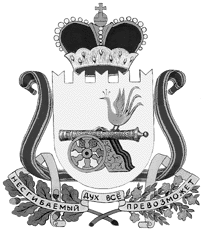 СОВЕТ ДЕПУТАТОВ  ТУМАНОВСКОГО СЕЛЬСКОГО ПОСЕЛЕНИЯВЯЗЕМСКОГО РАЙОНА СМОЛЕНСКОЙ ОБЛАСТИРЕШЕНИЕот 28.03.2019 г.                        №9	В соответствии с главой 31 Налогового кодекса Российской Федерации (в редакции федерального закона от 28.12.2017 № 436-ФЗ «О внесении изменений в части первую и вторую Налогового кодекса Российской Федерации и отдельные законодательные акты Российской Федерации»), Федерального закона от 06 октября 2003 № 131-ФЗ "Об общих принципах организации местного самоуправления в Российской Федерации",  Уставом Тумановского сельского поселения Вяземского района Смоленской области, Совет депутатов Тумановского сельского поселения Вяземского района Смоленской областиРЕШИЛ:    1.Внести в  Положение о земельном налоге на территории Тумановского сельского поселения Вяземского района Смоленской области, утвержденное решением  Совета депутатов Тумановского сельского поселения Вяземского района Смоленской области от 04.05.2018 №11 следующие изменения:Статья 8. Налоговый период. Отчетный период В следующей редакции:   1.Налоговым периодом признается календарный год.    2.Отчетными периодами для налогоплательщиков - организаций, признаются первый квартал, второй квартал и третий квартал календарного года.    В статье 11. Порядок исчисления налога и авансовых платежей по налогу   В пункте 1   1.Сумма налога исчисляется по истечении налогового периода как соответствующая налоговой ставке процентная доля налоговой базы, если иное не предусмотрено пунктами 11 и 12 настоящей статьи (после слов пунктами 11 и 12  читать пунктами 9 и 10).  3.Опубликовать настоящее решение  в газете «Вяземский вестник» и разместить на официальном   сайте Администрации Тумановского сельского поселения Вяземского района Смоленской области. Глава муниципального образованияТумановского сельского поселения Вяземского района Смоленской области                                     М.Г.Гущина  О внесении изменений в решение Совета депутатов Тумановского сельского поселения Вяземского района Смоленской области от 10.11.2017 №26 « Об утверждении Положения о земельном налоге на территории Тумановского сельского поселения Вяземского района Смоленской области